www.cinematma.weebly.commatma: Liczby rzeczywisteSprawdzian – liczby rzeczywisteGRUPAIMIĘ I NAZWISKO1.Oblicz:1.Oblicz:1.Oblicz:5 filmów z działań na ułamkach: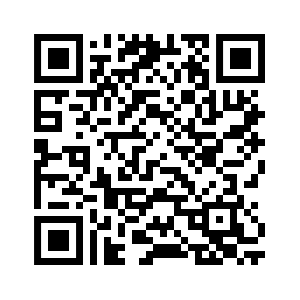 2.Wykonaj mnożenie:2.Wykonaj mnożenie:2.Wykonaj mnożenie:Film: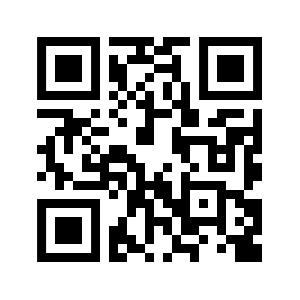 3.Wykonaj działanie:3.Wykonaj działanie:3.Wykonaj działanie:Film: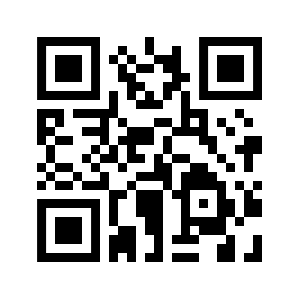 4.Oblicz:4.Oblicz:4.Oblicz:Film: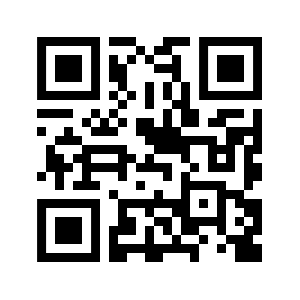 5.Oblicz:5.Oblicz:5.Oblicz:Film: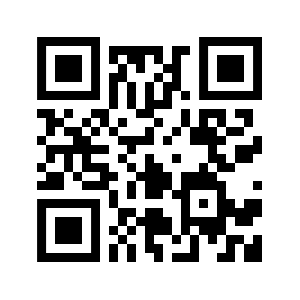 Liczby rzeczywisteSprawdzian – liczby rzeczywisteGRUPAIMIĘ I NAZWISKO6.Oblicz, wynik podaj w postaci potęgi liczby 2:Oblicz, wynik podaj w postaci potęgi liczby 3:6.Oblicz, wynik podaj w postaci potęgi liczby 2:Oblicz, wynik podaj w postaci potęgi liczby 3:6.Oblicz, wynik podaj w postaci potęgi liczby 2:Oblicz, wynik podaj w postaci potęgi liczby 3:Film: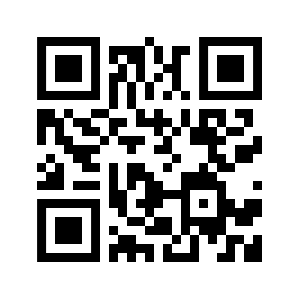 7.Usuń niewymierność z mianownika:7.Usuń niewymierność z mianownika:7.Usuń niewymierność z mianownika:Film: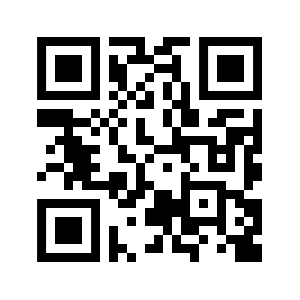 8. Doprowadź ułamek okresowy  do postaci ułamka zwykłego8. Doprowadź ułamek okresowy  do postaci ułamka zwykłego8. Doprowadź ułamek okresowy  do postaci ułamka zwykłegoFilm: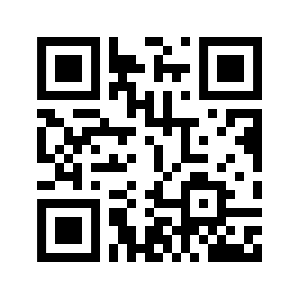 9. Podaj liczbę o 130% większą od liczby 27.9. Podaj liczbę o 130% większą od liczby 27.9. Podaj liczbę o 130% większą od liczby 27.Film: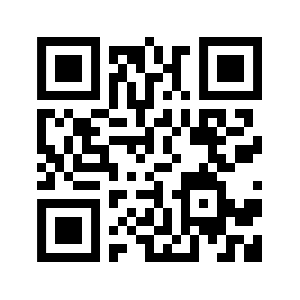 10.Oblicz:10.Oblicz:10.Oblicz:Film: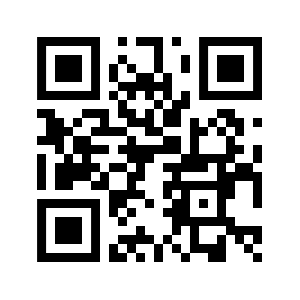 11.Wykonaj działania:11.Wykonaj działania:11.Wykonaj działania:Film: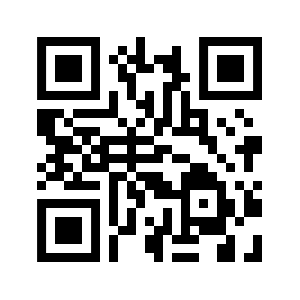 